The Passive Club (TPC)Meeting Minutes for June 17th, 2020Previous meetings Secretary’s Report was read by Catherine:  Reviewed meeting minutes from 6/17/2020. Al requested the Minutes to be published as PDF also. Motion to accept the minutes and stipulations: AlSeconded John, none opposed.Motion passed.Current Months Treasurer’s Report was reviewed by Phil:Phil reviewed the report.Missing deposits from Marina (Apr-June), Bob to reach out to Marina.Motion to accept Treasury Report: CatherineSeconded Jerry Wholihan, none opposed.Motion passed.Investment Activity Targets (dependent upon market conditions):Buy (2, 6, 6, 6)2 Shares VBR6 shares VEU6 Shares VOE6 shares of VIG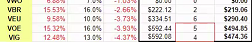 Sell (None)Motion to accept Treasury Report: JohnSeconded Cathy, none opposed.Motion passed.New BusinessOfficer change is coming up in AugustSubmitted by Manu PasariMeeting called to order at 11: 04 AM Meeting adjourned at 11:17 AM                                                                       OfficersNameOfficersNamePresidentAntonio, PercyVice-PresidentGerry WholihanTreasurerPhil YorkTreasurer (bkp) SecretaryManu PasariSecretary (bkp)Member NamePresentMember NamePresentMember NamePresentAdam EnglebertJohn JanciPhil YorkAlan HullGeorgeline Mitchell Scott FermanBob MannGerry Wholihan Sherry Steinhauer Carolyn Collins Helen Sorser Srinivas PonugotiCatherine ChallManu PasariSriram PadiCharles DenardMarina Gaikazian Sterling BlackDamian StoneMorresa MeyerFelicia Ford Percy AntonioGuests:    Guests:    Guests:    Guests:    Guests:    Guests:    